  MADONAS NOVADA PAŠVALDĪBA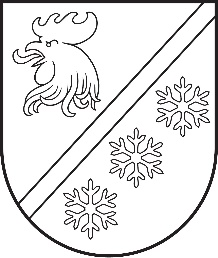 Reģ. Nr. 90000054572Saieta laukums 1, Madona, Madonas novads, LV-4801 t. 64860090, e-pasts: pasts@madona.lv ___________________________________________________________________________MADONAS NOVADA PAŠVALDĪBAS DOMESLĒMUMSMadonā2023. gada 26. oktobrī							        	     Nr. 645									    (protokols Nr. 19, 4. p.)Par nekustamā īpašuma “Priedkalnītes”, Aronas pagasts, Madonas novads, nostiprināšanu zemesgrāmatā un nodošanu atsavināšanai Madonas novada pašvaldībā saņemts fiziskas personas iesniegums (reģistrēts Madonas novada pašvaldībā ar reģistrācijas Nr. 2.1.3.6/23/1386) ar lūgumu izskatīt jautājumu par pašvaldības nekustamā  īpašuma “Priedkalnītes”, Aronas pagastā, Madonas novadā, atsavināšanu  .  Nekustamais īpašums “Priedkalnītes” ar kadastra Nr. 7042 002 0205 2,48 ha kopplatībā sastāv no 5 zemes vienībām- zemes vienība ar kadastra apzīmējumu 7042 006 0624 0,67 ha platībā, ar kadastra apzīmējumu 7042 006 0780 0,07 ha platībā, ar kadastra apzīmējumu 7042 002 0205 1,38 ha platībā, ar kadastra apzīmējumu 7042 010 0837 0,3 ha platībā un ar kadastra apzīmējumu 7042 006 0281 0,06 ha platībā.Ar Aronas pagasta padomes 26.02.2009. lēmumu Nr. 4 (protokols Nr. 3) [..] tika izbeigtas pastāvīgās zemes lietošanas tiesības uz nekustamā īpašuma “Priedkalnītes” zemes vienībām, un zemes vienības ieskaitītas pašvaldībai piekritīgās zemēs.Par minētajām zemes vienībām [..] ar pašvaldību 30.04.2009. noslēgusi lauku apvidus zemes nomas līgumu.Likuma “Par zemes privatizāciju lauku apvidos” 27. panta pirmā daļa nosaka, ka darījumus var veikt tikai ar to zemi, uz kuru īpašuma tiesības ir nostiprinātas zemesgrāmatā. Saskaņā ar “Pašvaldību likuma” 10. panta (1) daļu Dome ir tiesīga izlemt ikvienu pašvaldības kompetences jautājumu; “Publiskās personas mantas atsavināšanas likuma” 4. panta pirmo daļu, kas nosaka, ka “atsavinātas publiskas personas mantas atsavināšanu var ierosināt, ja tā nav nepieciešama publiskai personai vai tās iestādēm to funkciju nodrošināšanai” un 4. panta ceturtās daļas 8. punktu, kas nosaka, ka atsevišķos gadījumos publiskas personas nekustamā īpašuma atsavināšanu var ierosināt persona, kurai Valsts un pašvaldību īpašuma privatizācijas sertifikātu izmantošanas pabeigšanas likumā noteiktajā kārtībā ir izbeigtas zemes lietošanas tiesības un ar kuru pašvaldība ir noslēgusi zemes nomas līgumu, ja šī persona vēlas nopirkt zemi, kas bijusi tās lietošanā un par ko ir noslēgts zemes nomas līgums, kā arī tā paša likuma 8. panta otro daļu, kas nosaka, ka paredzētā atsavinātas publiskas personas nekustamā īpašuma novērtēšanu organizē attiecīgās atsavinātās publiskās personas lēmējinstitūcijas kārtībā. Noklausījusies sniegto informāciju, ņemot vērā 11.10.2023. Uzņēmējdarbības, teritoriālo un vides jautājumu komitejas atzinumu, atklāti balsojot: PAR – 16 (Agris Lungevičs, Aigars Šķēls, Aivis Masaļskis, Andris Dombrovskis, Andris Sakne, Artūrs Čačka, Artūrs Grandāns, Arvīds Greidiņš, Gatis Teilis, Gunārs Ikaunieks, Iveta Peilāne, Māris Olte, Rūdolfs Preiss, Sandra Maksimova, Valda Kļaviņa, Zigfrīds Gora), PRET – NAV, ATTURAS – NAV, Madonas novada pašvaldības dome NOLEMJ:Nodot atsavināšanai  nekustamo īpašumu “Priedkalnītes”, Aronas pagasts, Madonas novads, ar kadastra numuru 7042 002 0205 2,48 ha kopplatībā, pārdodot to [..].Nekustamā īpašuma pārvaldības un teritorijas plānošanas nodaļai nostiprināt zemes īpašumu “Priedkalnītes”, Aronas pagasts, Madonas novads, ar kadastra Nr.7042 002 0205, zemesgrāmatā uz Madonas novada pašvaldības vārda.Pēc zemes īpašuma nostiprināšanas Zemesgrāmatā, Nekustamā īpašuma pārvaldības un teritoriālās plānošanas nodaļai organizēt nekustamā īpašuma novērtēšanu. Pēc īpašuma novērtēšanas virzīt jautājumu par nekustamā īpašuma atsavināšanu skatīšanai kārtējā finanšu un attīstības komitejas sēdē.              Domes priekšsēdētājs				             A. Lungevičs	Čačka 28080793ŠIS DOKUMENTS IR ELEKTRONISKI PARAKSTĪTS AR DROŠU ELEKTRONISKO PARAKSTU UN SATUR LAIKA ZĪMOGU